Опросный лист «Комплексной поставки ОКГТ/ГТК»Параметры линии электропередач(Наиболее важные для заполнения поля отмечены жирным шрифтом)Если марка грозозащитного троса неизвестна, пожалуйста, заполните данные:Примечание: * - заполняется только для подбора марки ОКГТ** - величины толщин стенки гололеда и скоростного напора ветра должны быть приведены к эффективной высоте подвески троса над землей в соответствии с ПУЭ 7.*** - значение приведено в установившемся состоянии (после вытяжки).Другие требования или дополнительная информацияКонтактное лицо:Медведева Анна, специалист отдела технической компетенции.Просим вас отправлять опросный лист на почту:pro@optcom-ural.ruКонсультацию по вопросам подбора ГТК и заполнения ОЛ можно получить по телефону:+7 (343) 288-70-30 (доб. 205)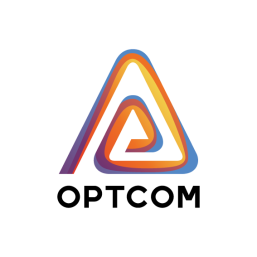 ООО "Оптические коммуникации" 620016  Свердловская обл., г. Екатеринбург, ул.Городская, 20 Тел +7 (343) 288-70-30 Email info@optcom-ural.ruwww.optcom-ural.ruФИОКомпанияКонтакты (телефон, email)ПроектПроектная организацияЗаказчикМарка грозозащитного тросаТехнические требования на ОКГТ/ГТКТехнические требования на ОКГТ/ГТККоличество ОВ в соответствии с G.652*Количество ОВ в соответствии с G.655*Максимально допустимый диаметр, ммДопускаемое значение максимальной растягивающей нагрузки по условию механической прочности опор, кгТермическая стойкостьТермическая стойкостьТермическое воздействие тока короткого замыкания, кА²сНачальная температура при КЗ, оС(по умолчанию 25 оС)Максимальный ток короткого замыкания в ОКГТ, кАВремя воздействия тока КЗ, сКласс напряжения ВЛ, кВОбщая длина грозозащитного троса по проекту, кмКоличество анкерных опор, шт(кол-во решетчатых и железобетонных опор, шт)Количество поддерживающих опор, шт(кол-во решетчатых и железобетонных опор, шт)Тоннаж арматуры грозозащитного троса, тМарки опор, преобладающих на линии (1-3 марки)Количество строительных длин грозозащитного троса, штКоличество муфт и виды кабелей для сваркиНаличие на линии системы плавки гололедаНапряжение плавки гололеда, при ее наличии Климатические условияКлиматические условияТолщина стенки гололеда, мм**Максимальное ветровое давление, кг/м², (скорость ветра, м/с) **Ветровое давление в гололед, кг/м², (скорость ветра, м/с)Категория местности по СО 34.20.264-2005Температура при гололеде, оСМинимальная температура, оССреднегодовая температура, оСМаксимальная температура, оССтрелы провесаСтрелы провесаМаксимальная длина пролета, мСтрела провеса при +15 °С на пролете макс. длины должна быть не более, м***